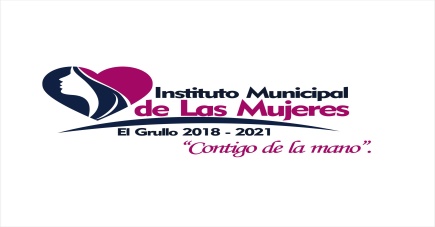 AGENDA DE MAYO 2020LUNES A VIERNES DE 9:00 AM A 3:00 PM Asesoría jurídica, consultas de psicología y nutriciónPERSONAS ATENDIDAS AREA PSICOLOGIA 1: 37 PERSONAS EN TOTALPERSONAS ATENDIDAS AREA PSICOLOGIA 2: 19 PERSONAS ATENDIDASPERSONAS ATENDIDAS AREA NUTRICION: 47 PERSONAS EN TOTALPERSONAS ATENDIDAS AREA JURIDICA:  21 PERSONAS EN TOTALMIERCOLES 06:* Apoyo a la dirección de reglamentos por parte de la directora de el instituto y una psicóloga en la entrega de oficios en la zona de el cerrito.JUEVES 07:* Apoyo de parte de la nutrióloga del instituto en la transmisión en vivo con el tema: RECETAS SALUDABLESVIERNES 08:* Apoyo en Líneas de intervención y apoyo emocional por parte de la psicóloga Jennifer Flores.MARTES 12:* Apoyo en Líneas de intervención y apoyo emocional por parte de la psicóloga Claudia Amaral.JUEVES 14:* Apoyo de parte de la nutrióloga del instituto en la transmisión en vivo con el tema: NIEVES CASERAS SALUDABLESVIERNES 15:* Apoyo en Líneas de intervención y apoyo emocional por parte de la psicóloga Jennifer Flores.MARTES 19:* Apoyo en Líneas de intervención y apoyo emocional por parte de la psicóloga Claudia Amaral.JUEVES 21:* Apoyo de parte de la nutrióloga del instituto en la transmisión en vivo con el tema: LECHES VEGETALESVIERNES 22:* Capacitación presencial por parte de la SISEMH, impartida por la Lic. Luz Elena de la unidad de prevención a la violencia de mujeres, niñas y adolescentes, AISISTIMOS 6 PERSONAS que laboramos en el instituto.* Capacitación virtual sobre el programa BARRIOS DE PAZ, impartida por la SISEMH. LUNES 25:* Conferencia virtual sobre PLAN ESTRATEGICO DE LA ALERTA DE VIOLENCIA DE GENERO CONTRA LAS MUJERES DEL ESTADO DE JALISCO.MARTES 26:* Capacitación virtual sobre el programa BARRIOS DE PAZ, impartida por la SISEMH.* Capacitación virtual impartida por la SISEMH para la elaboración del PLAN ESTRATEGICO MUNICIPAL.* Apoyo en Líneas de intervención y apoyo emocional por parte de la psicóloga Claudia Amaral.MIERCOLES 27:* Capacitación virtual impartida por la SISEMH para la elaboración del PLAN ESTRATEGICO MUNICIPALJUEVES 28:* Apoyo de parte de la nutrióloga y la directora del instituto en la transmisión en vivo con un guion teatral donde se presentó el tema: HÁBITOS PARA UNA ALIMENTACION SALUDABLE.VIERNES 29:* Se trabajo en el protocolo de atención del área de psicología del instituto municipal de las mujeres de El Grullo, Jalisco.* Apoyo en Líneas de intervención y apoyo emocional por parte de la psicóloga Jennifer Flores.FECHAMUJERHOMBREFECHAMUJERHOMBRE05 MAY2225 MAY1006 MAY3027 MAY4007 MAY3028 MAY2111 MAY3013 MAY2014 MAY2218 MAY2020 MAY2221 MAY42FECHAMUJERHOMBREFECHAMUJERHOMBRE05 MAY2128 MAY4007 MAY1012 MAY1013 MAY1014 MAY1119 MAY2020 MAY3026 MAY10FECHAMUJERHOMBREFECHAMUJERHOMBRE05 MAY2006 MAY4008 MAY3111 MAY2012 MAY4013 MAY6019 MAY4120 MAY5026 MAY8027 MAY6 0FECHAMUJERHOMBREFECHAMUJERHOMBRE05 MAY2007 MAY1012 MAY1115 MAY3018 MAY3020 MAY3127 MAY2029 MAY31